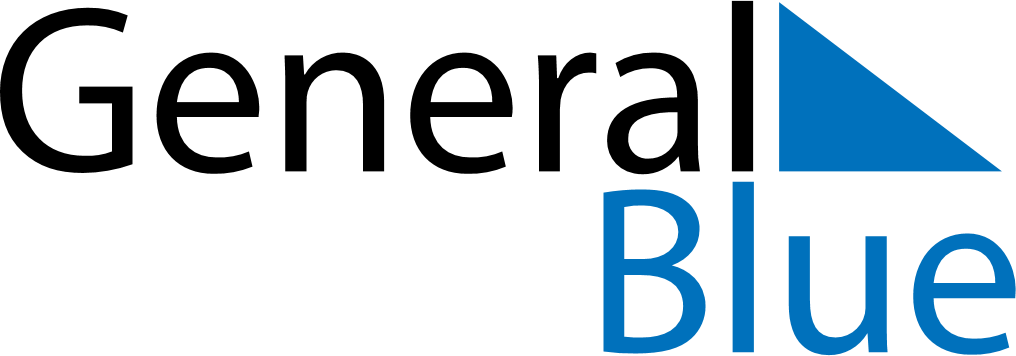 Weekly CalendarMay 4, 2026 - May 10, 2026Weekly CalendarMay 4, 2026 - May 10, 2026Weekly CalendarMay 4, 2026 - May 10, 2026Weekly CalendarMay 4, 2026 - May 10, 2026Weekly CalendarMay 4, 2026 - May 10, 2026Weekly CalendarMay 4, 2026 - May 10, 2026MondayMay 04TuesdayMay 05WednesdayMay 06ThursdayMay 07FridayMay 08SaturdayMay 09SundayMay 10